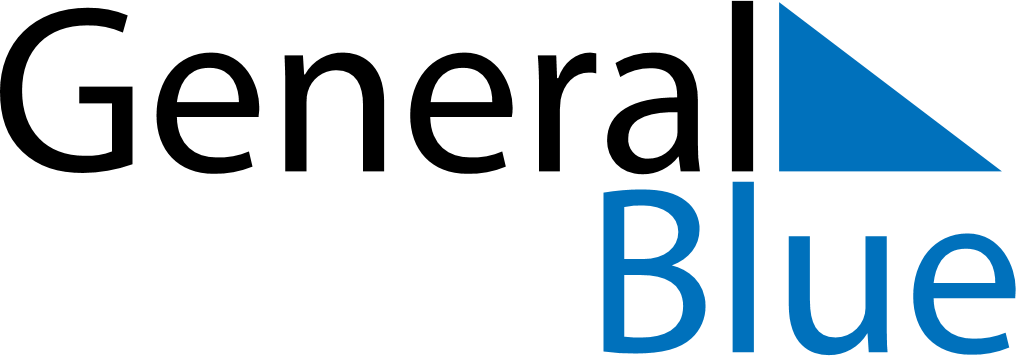 March 2018March 2018March 2018March 2018Saint BarthelemySaint BarthelemySaint BarthelemySundayMondayTuesdayWednesdayThursdayFridayFridaySaturday12234567899101112131415161617Laetare Sunday18192021222323242526272829303031Good FridayGood Friday